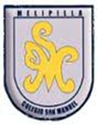 Colegio San ManuelAsignatura: Religión		Profesor: Caren Díaz S	 Curso: 5° año básico Fecha de entrega: Hasta el 26 de junio 2020GUIA N°5 DE APOYO AL HOGAR* Pegar trabajos en el cuaderno de religión y enviar fotografía de la actividad que se solicita al siguiente correo: caren_of@hotmail.comUnidad 2 : Una alianza que se renueva en Cristo.Objetivo de Aprendizaje: Reconocen que los hombres expresan su confianza y fidelidad entre ellos por medio de contratos y promesas.Desarrollo:  1.- Ven atentamente en video: “la historia: David y como vence al gigante Goliat y de qué manera se hace presente la gracia de Dios”.    2.- Desarrollan guía “El decálogo”.3.- Leer atentamente la lección “El llamado de Abraham” y completar actividad.4.- Realizar un afiche en una cartulina: Elige dos versículos de la biblia, de Génesis desde el capítulo 12, versículo 1 al 20, donde Dios prometa bendición a Abraham. En el afiche debe estar claro ambos versículos, con letra clara e imágenes (dibujos o recortes).*Enviar fotografía de esta actividad, detallar nombre y curso.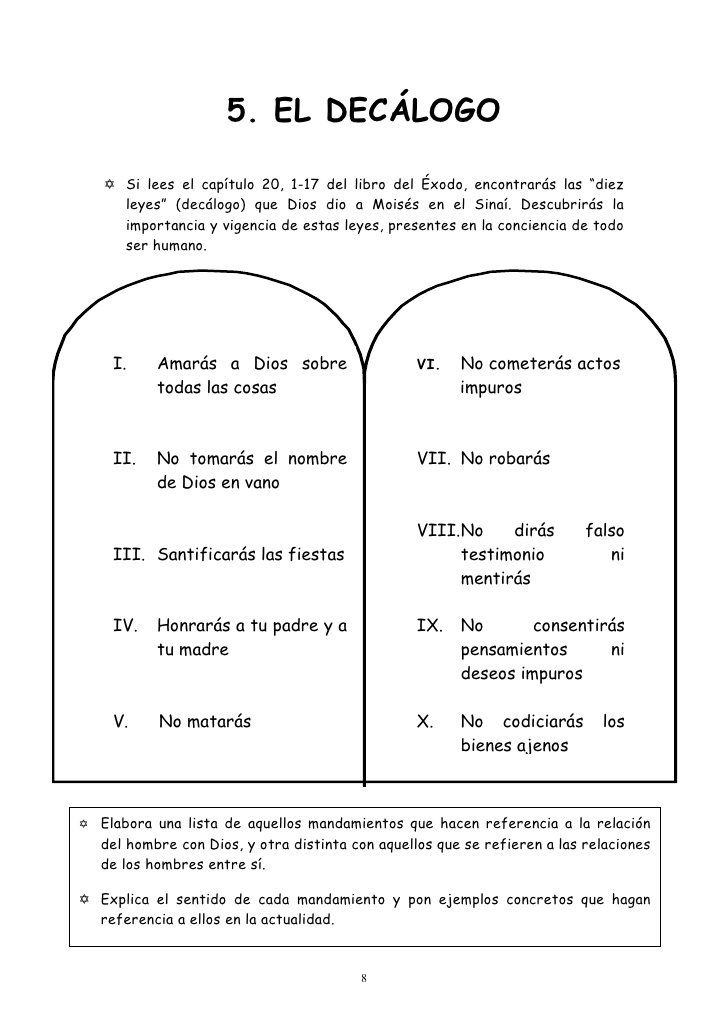 Y en el Nuevo Testamento Jesús resume el Decálogo ¡en solo uno! El más importante MENSAJE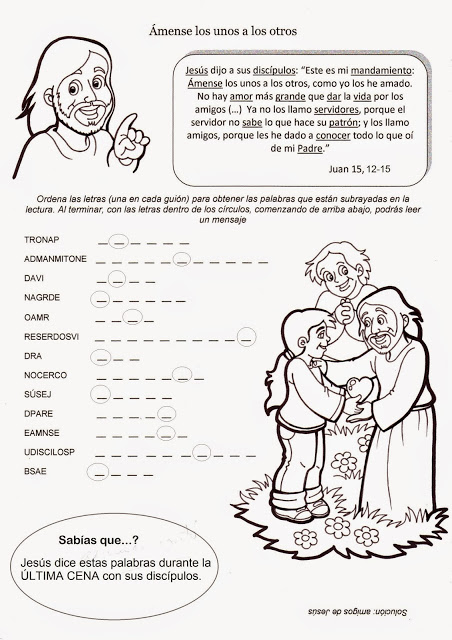 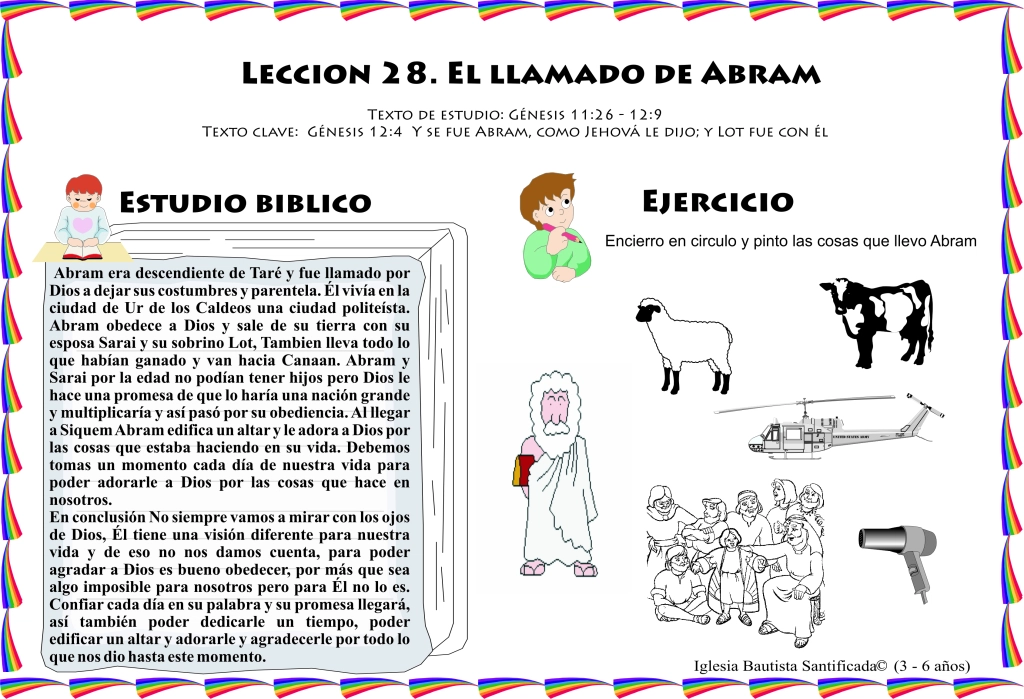 